 Szókincsfejlesztő játék: Lég előtagú szavak 2-3 játékos játszhatjaJátékszabály:Vágjuk ki a háromszögeket, majd keverjük össze.Osszuk szét, a kezdő játékos középre helyezi az egyik kártyáját. A mellette lévő megpróbál mellé helyezni egy másikat. Szó és a szó magyarázata kerülhet egymás mellé. Ha nem sikerül, akkor a következő játékos jön. A játéknak akkor van vége, ha mindenki kártyája elfogyott és egy nagy hatszöget raktak ki.Megoldás:Készítette: Kovács MárialéghajóCsúcsos henger alakú, a levegőnél könnyebb gázzal töltött légi jármű.légáramMozgásban lévő légtömeg.légkörA Földet körülvevő gáznemű burok.légneműgázneműlégzsákMadarak tüdejének belső légutaihoz csatlakozó hártyás képződmény.légbuborékFolyékony vagy szilárd anyagban légnemű anyag fejlődése miatt keletkezett apró üreg.légtornászMagasban lévő, szeren mutatványokat végző akrobata.légcsőA gégét a tüdővel összekötő csőszerű szerv.légszomjFulladás érzésével járó nehéz légzés.légvonalKét földrajzi pont között húzható egyenes. (mért távolság)léggömbLevegővel vagy gázzal töltött gumiból való játékszer.légvárHiú ábránd.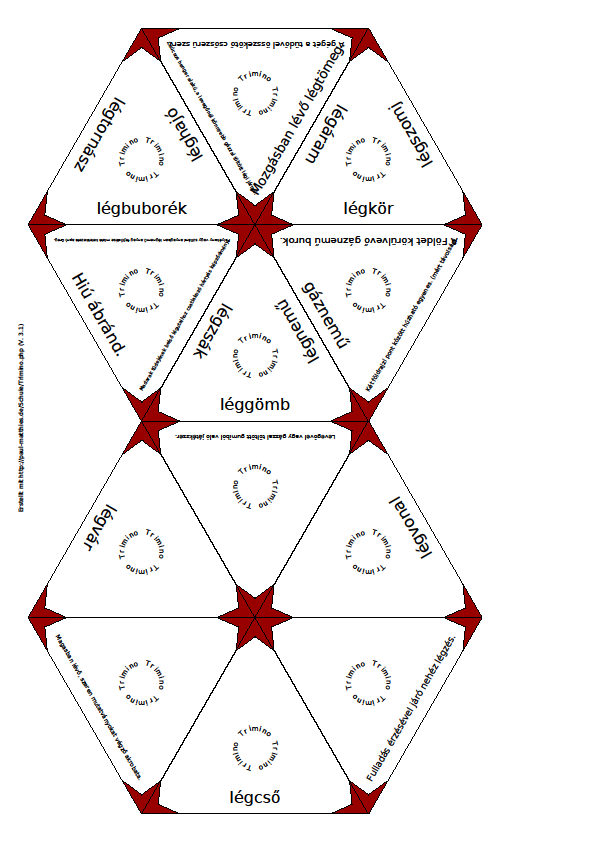 